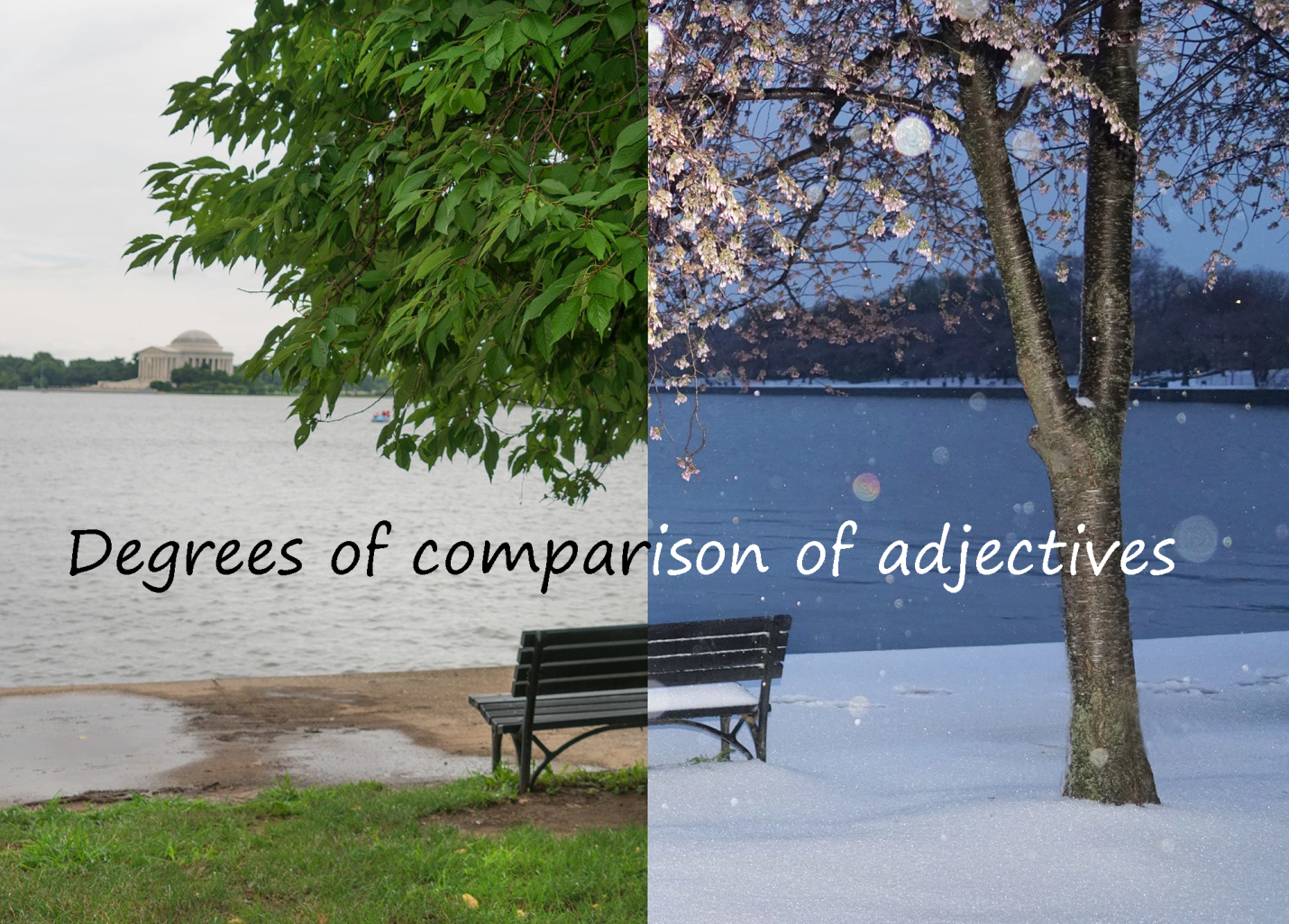 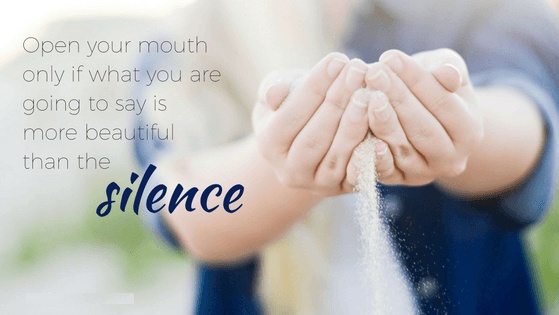 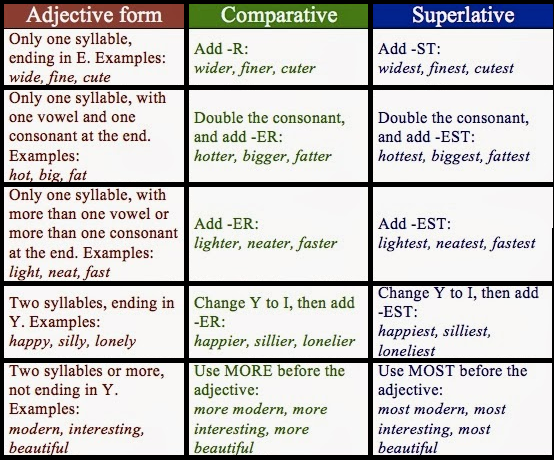 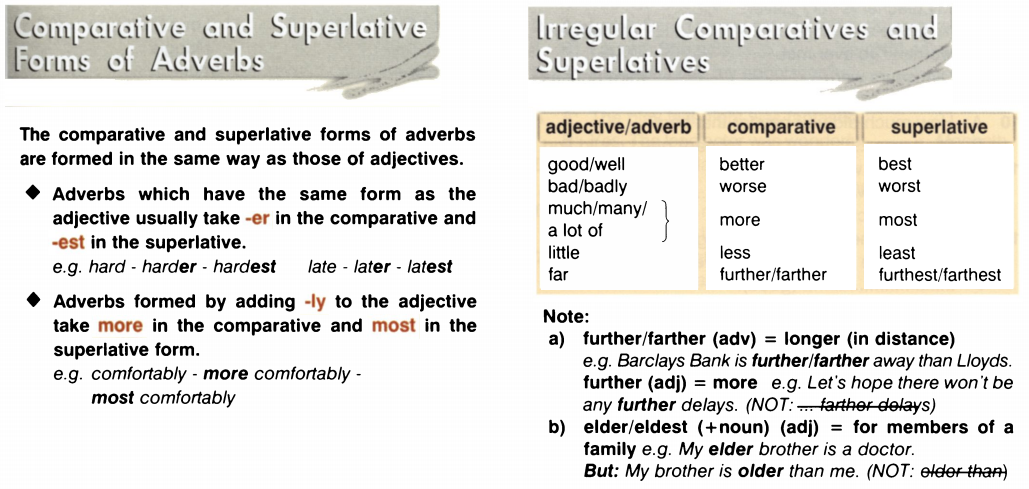 I. Choose the correct answer.1. She made an even clumsiest / clumsyer / clumsier attempt to apologise. 
2. Let's see which group is the most observant / more observant. 
3. It is a more indirect / the most indirect route but the scenery is nicer. 
4. There will be a most formal / formaler / more formal announcement later. 
5. The most urgent / more urgent task is to find the missing keys! 
6. We all gave our ideas but Mary's was more original / the most original.7. Peter's explanation was the most confusing / more confusing than anyone else's. 
8. I'll take more full / fuller / the fullest box, you take one that is less full. 
9. His behavior was becoming more erratic / erraticer / erratic more.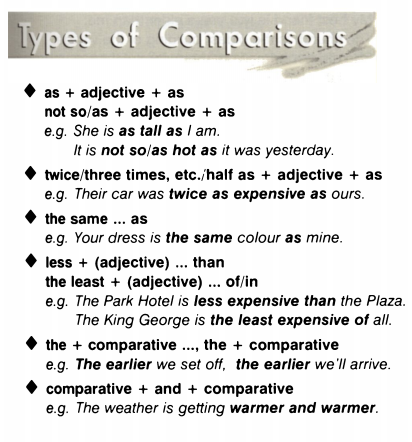 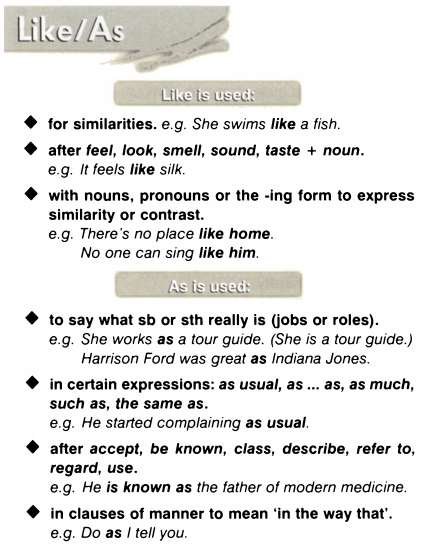 II. Choose the correct answer.1) The less you listen, __________________. the less you understandyou understand the less you understand less 2) The more money you earn, __________________. the more rich you are you are richer the more the richer you are 3) __________________, the best it is.Chocolate the more there is The more chocolate there isThere is most chocolate 4) __________________, the more I improve my English. I do more exercises The more I do exercises The more exercises I do5) The more money you spend, __________________.the less you money can sparethe less money you can sparethe less you can spare money 6) __________________, the more tired I am.The more I run The more run I I run the more 7) The more he eats, __________________. the fatter he gets he gets the more fatthe more fat he gets 8) The more cars there are, __________________. the more there is pollutionthe more pollution there isthere is the more pollution 9) __________________, the more you improve your English. With English speakers you speak the more The more you speak with English speakers You speak the more with English speakers 10) The more interesting books you will read, __________________. the more you will know things you will know the more thingsthe more things you will knowIII. Fill in the gaps.1. Diana was much taller ............... Charles.likethanas2. This one is better ............... that one.asthanlike3. London is a long way away but Sydney is ................ .fatherfurthermore far4. Of all the sofas I've seen so far, this one is ............... .the nicestmost nicenicer5. I'm not short. I'm just ............... tall as Hans.likeasthan6. Samantha is just as rich ............... David.asthanlike7. No one can paint ………. her.asthanlikeIV. Correct the mistakes.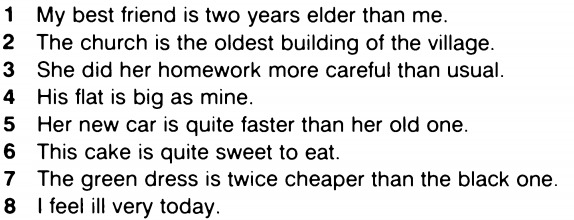 V. Fill in the gaps.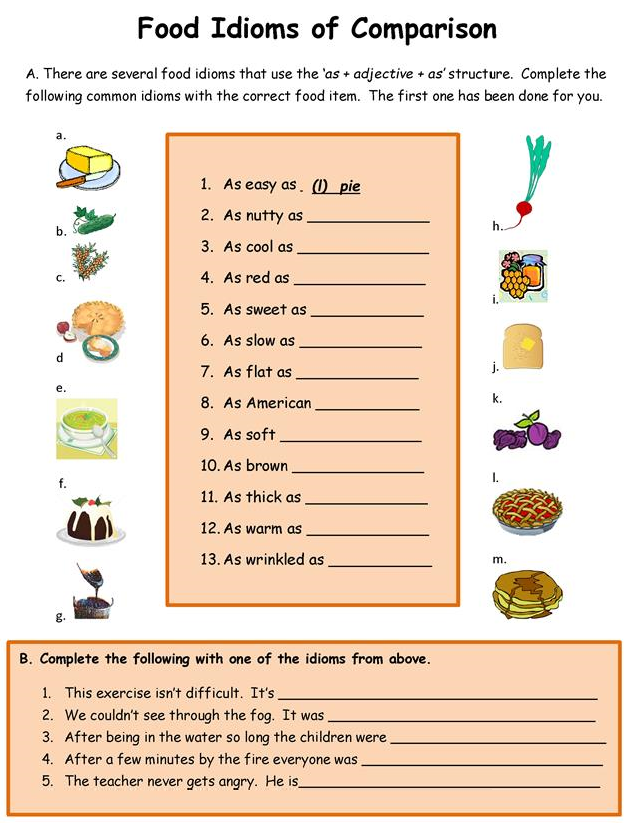 VI. Review on all comparatives and superlatives.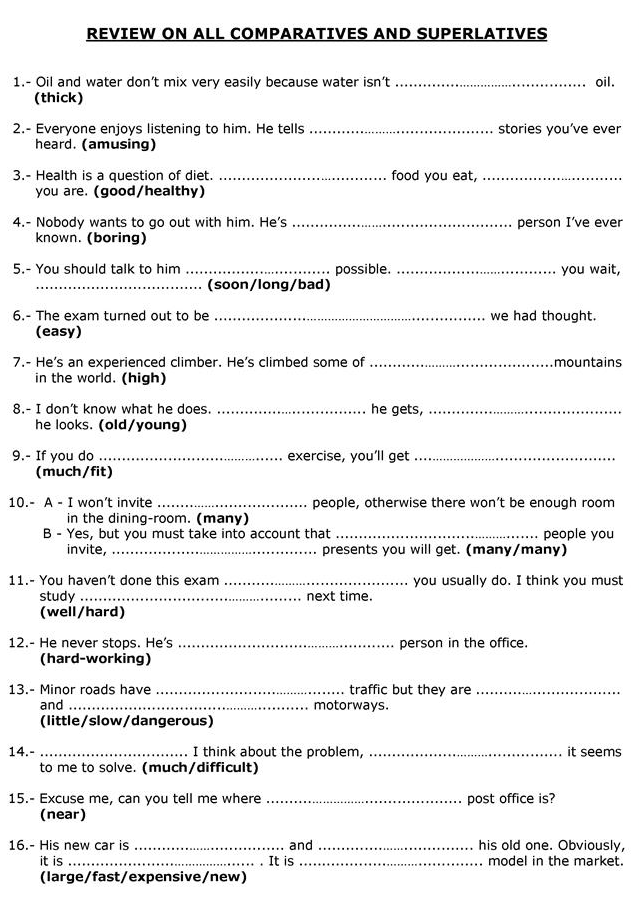 Answers:I. Choose the correct answer.1. She made an even clumsiest / clumsyer / clumsier attempt to apologise. 
2. Let's see which group is the most observant / more observant. 
3. It is a more indirect / the most indirect route but the scenery is nicer. 
4. There will be a most formal / formaler / more formal announcement later. 
5. The most urgent / more urgent task is to find the missing keys! 
6. We all gave our ideas but Mary's was more original / the most original.7. Peter's explanation was the most confusing / more confusing than anyone else's. 
8. I'll take more full / fuller / the fullest box, you take one that is less full. 
9. His behavior was becoming more erratic / erraticer / erratic more.II. Choose the correct answer.1) The less you listen, __________________. the less you understandyou understand the less you understand less 2) The more money you earn, __________________. the more rich you are you are richer the more the richer you are 3) __________________, the best it is.Chocolate the more there is The more chocolate there isThere is most chocolate 4) __________________, the more I improve my English. I do more exercises The more I do exercises The more exercises I do5) The more money you spend, __________________.the less you money can sparethe less money you can sparethe less you can spare money 6) __________________, the more tired I am.The more I run The more run I I run the more 7) The more he eats, __________________. the fatter he gets he gets the more fatthe more fat he gets 8) The more cars there are, __________________. the more there is pollutionthe more pollution there isthere is the more pollution 9) __________________, the more you improve your English. With English speakers you speak the more The more you speak with English speakers You speak the more with English speakers 10) The more interesting books you will read, __________________. the more you will know things you will know the more thingsthe more things you will knowIII. Choose the correct answer.1. Diana was much taller ............... Charles.likethanas2. This one is better ............... that one.asthanlike3. London is a long way away but Sydney is ................ .fathermore farfurther4. Of all the sofas I've seen so far, this one is ............... .the nicestmost nicenicer5. I'm not short. I'm just ............... tall as Hans.likeasthan6. Samantha is just as rich ............... David.asthanlike7. No one can paint ………. her.asthanlikeIV. Correct the mistakes.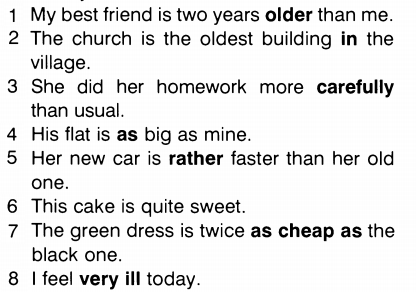 V. Fill in the gaps.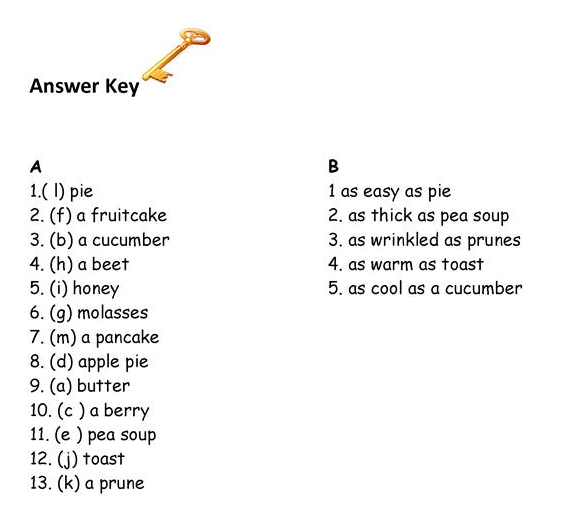 